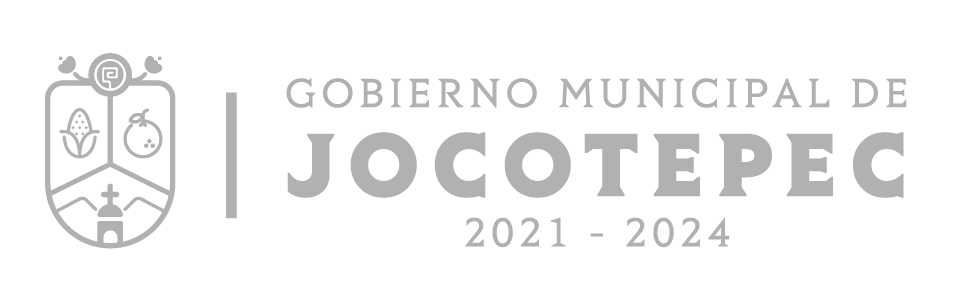 Información publica ordinaria, proactiva o focalizada de la Dirección de Participación Ciudadana del municipio de Jocotepec Jalisco.Atendiendo las instrucciones del Art. 8 Fracción IX De la ley de transparencia y acceso a la información publica del Estado de Jalisco y sus municipios, se informa que en el área de Participación ciudadana se da atención oportuna a peticiones de servicios básicos  vía telefonía WhatsApp al teléfono 3320479672  a continuación se informa el paso a paso para atención a su reporte. 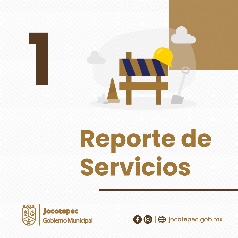 Numero 1 .- En su primer menú generas la solicitud del servicio que solicitas eligiendo el numero del reporte.0. 👋 Terminar chat1. 📷 Generar solicitud de servicios2. 🔎 Seguimiento de solicitudes3. 📋 Registro de visita4. 💳 Pago de Impuestos.5. 🎭 Cartelera Cultural.6. 👨🏻‍⚖️ Programas Sociales7. 🙋🏻‍♂️ Trámites y Servicios8. 📞 Números de emergencia9. 🧑🏻‍🔧 Contactar a un asesor10. 💉 Información Covid-19Numero 2.- En este segundo menú elige levantar reporte según tu solicitud, debes llenar los datos sugeridos después de alguno de los números elegidos.0) ↩️ Menú anterior1) 💡LUMINARIA(S) APAGADA(S)2) 💡LUMINARIA(S) ENCENDIDA(S) LAS 24 HORAS3) 💡POSTE Y/O BASES METALICOS EN MAL ESTADO4) 🌳RETIRO DE ARBOLES VIVOS5) 🌳RETIRO DE ARBOLES SECOS6) 🌳PODA DE ARBOL7) 💧FUGAS DE AGUA POTABLE8) 💧DRENAJES DAÑADOS9) 💧DESABASTO DE AGUA POTABLE10) 💧TUBERIA DE AGUA DAÑADA11) 💧ALCANTARILLA DAÑADA12) 🚧BACHEO DE CALLES13) 🚧COLOCACION DE TOPES14) 🚮RECOLECCION DE BASURA15) 🚗VEHICULOS EN ESTADO DE ABANDONOOtras de las funciones que realiza el departamento de Participación Ciudadana y parte de su organización es crear el Consejo Municipal de Participación Ciudadana para la gobernanza y los Consejos Sociales de Participación Ciudadana., lo cuales representan al municipio y cada una de las comunidades, teniendo como objetivo principal atender los intereses de estas mismas.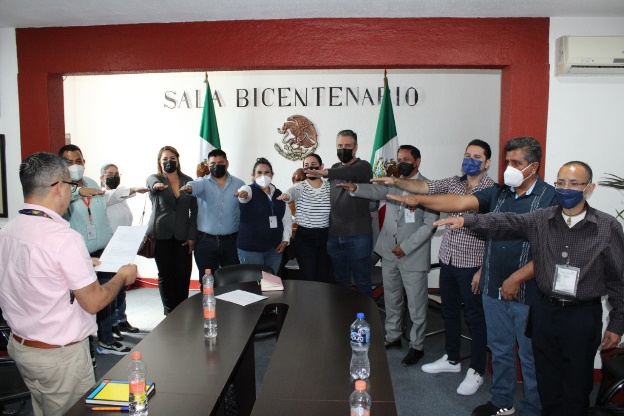 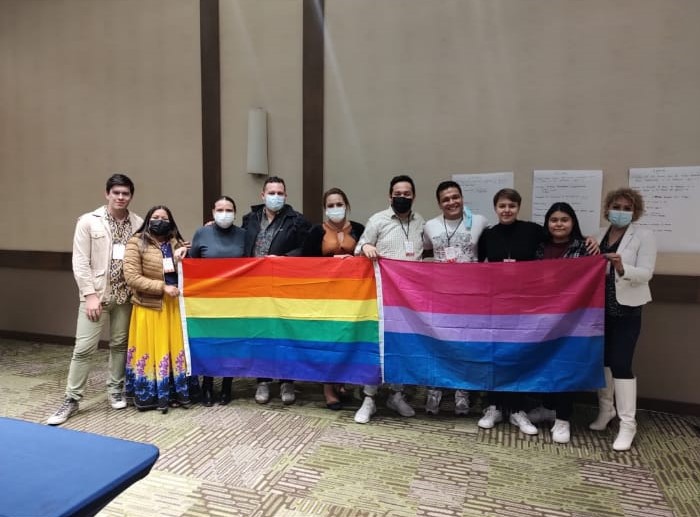 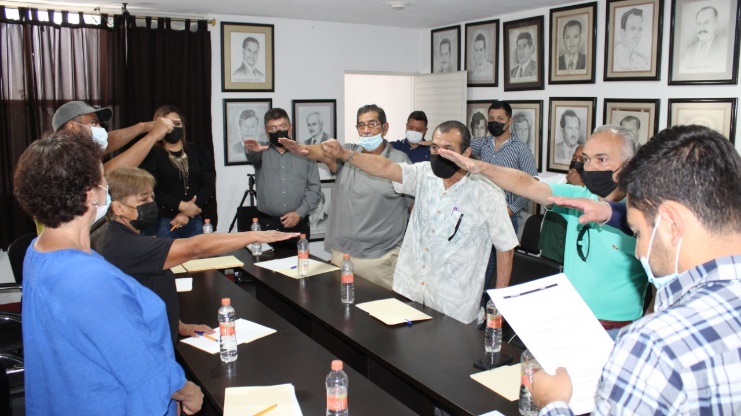 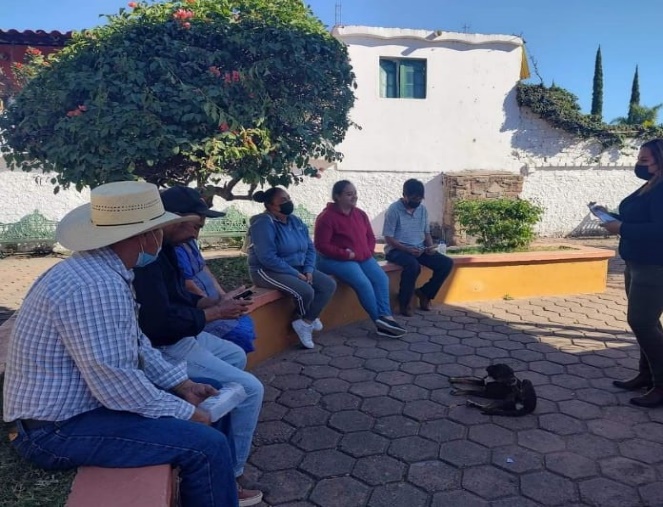 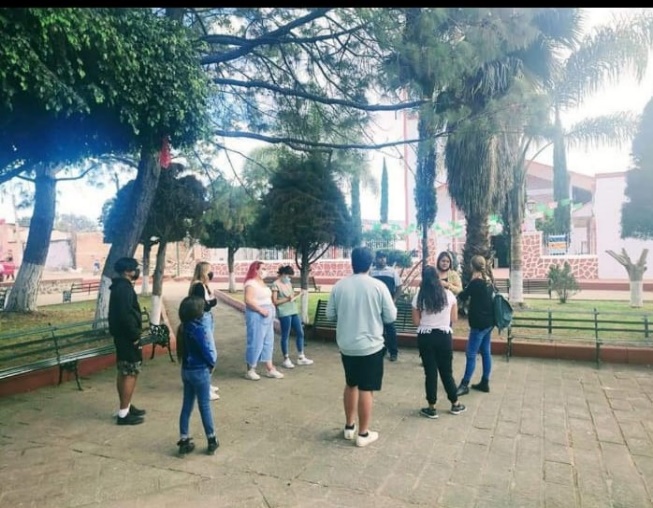 Se realizaron socializaciones en las localidades del municipio con la finalidad de invitar a vecinos a conformar en los próximos días los comités representativos de estas mismas, orientándolos en planeación asuntos, aclaraciones, peticiones además de hacerles llegar acceso a información, respecto a normatividad aplicable.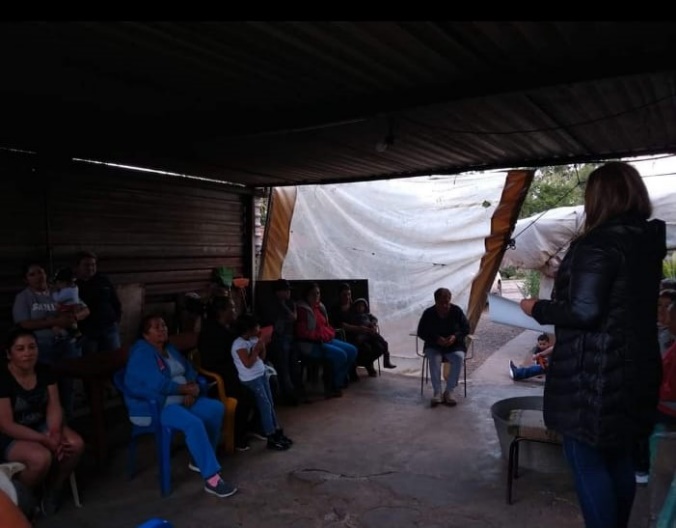 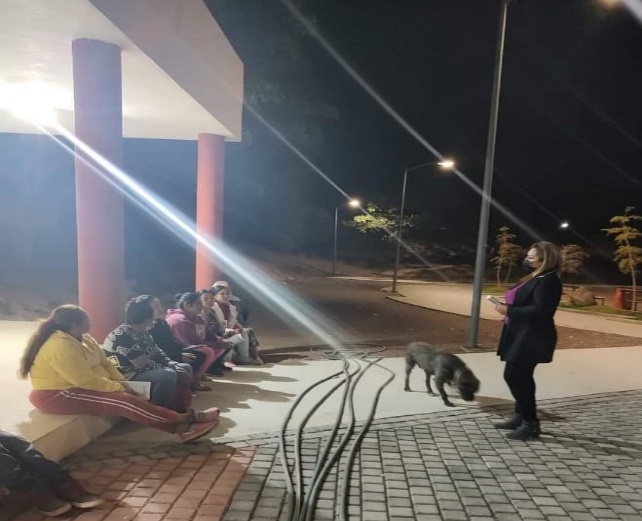 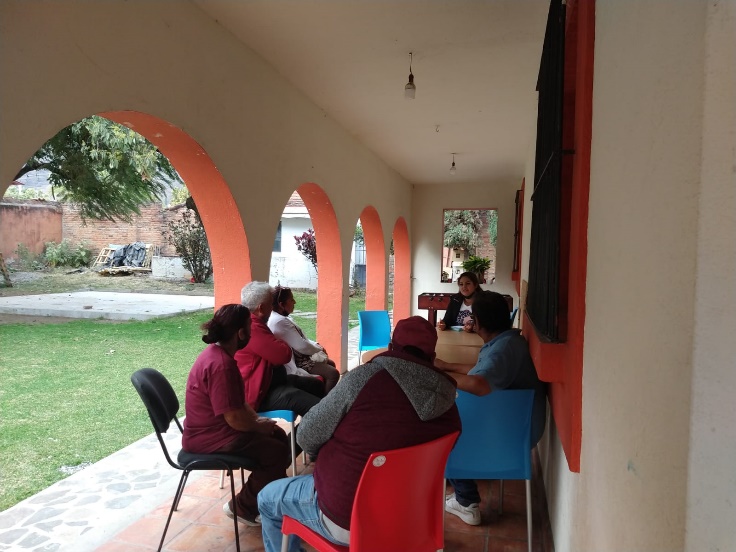 